 		        VÁNOČNÍ VÝPRAVA 2022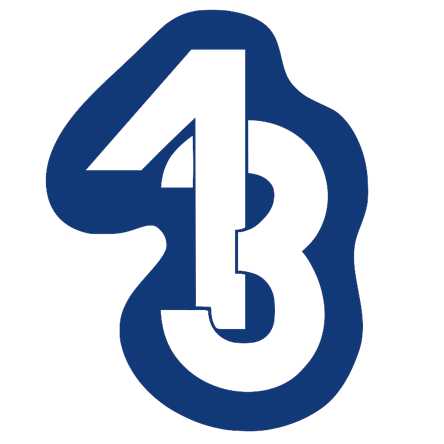 Případné dotazy můžete klást formou emailu či telefonu. Vedoucí akce: Anča (tel.: 722 621 412)Místo:Čestín, zámeček (zděný dům)Odjezd:sraz v pátek v 15:45 na Hájích (autobus jede v 16:10) u výlezu z metraNávrat:v neděli v 17:00 na Hlavní nádraží Cena:1200 Kč (zahrnuto ubytování, strava, doprava, dárek)S sebou:spacák (karimatka netřeba)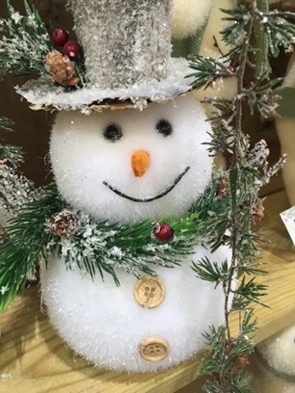 vhodné teplé oblečení a obuv, přezůvkyhygienické potřebykdo již má může přibalit cukroví kdo chce tak také dárky pro ostatní nebo pro oddíl Vše prosím sbalte do batohu či krosny – kvůli snadnému transportu.Přihláška:Přihlášku můžete poslat emailem či odevzdat na srazu před akcí.Prosíme o závazné přihlášení dětí do středy 30.11.2022 a poslání zálohy 500,- (nebo celé částky 1200,-) na účet: 670100-2206684187/6210